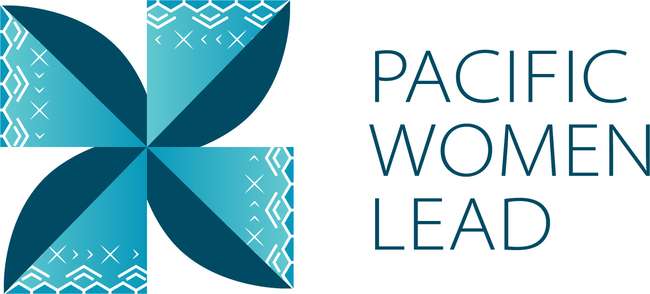 Pacific Women Lead Papua New Guinea Program BriefAugust 2023Pacific Women Lead overviewPacific Women Lead (PWL) is a portfolio of regional investments to advance gender equality ($170AUD over five years 2021-2026). PWL is ambitious in its intent to take a Pacific-led, intersectional and transformative approach to promoting gender equality in the region. It is focused on delivering development outcomes for women and girls in all their diversity and bringing new emphasis to strengthening regional action and architecture in support of gender equality. PWL builds on the strengths and lessons learned through Australia’s 10-year gender equality investment, Pacific Women Shaping Pacific Development. Implementation is through partnerships with the Pacific Community (SPC) as a regional intergovernmental technical agency, Pacific Islands Forum Secretariat (PIFS) through the Pacific Islands Forum Women’s Leaders Meeting, Pacific women-led civil society organisations including Pacific Women’s Funds, United Nations (UN Women, UNFPA and UNICEF) and other non-government organisations and Governance Board. PWL also includes bilateral investments and works to ensure that regional approaches contribute to progress at the national level. In taking this approach, PWL has been designed to address and deliver on both Pacific and Australian Government commitments to progress gender equality in the region. The goal of PWL is for: Pacific women and girls, in all their diversity, to be safe and equitably share in resources, opportunities and decision-making with men and boys.The program works across three outcome areas with the following end-of-PWL sub-outcomes:Table 1	Pacific Women Lead outcomes and sub-outcomesProgram components Implementation of PWL is through complementary partnerships with SPC, targeted Pacific women-led civil society organisations, including Pacific Women’s Funds, Governance Board funds and DFAT bilateral and regional gender projects (including projects with Pacific civil-society, INGOs and UN agencies). The components of the portfolio include:  The Pacific Community (SPC) as a key implementing partner of PWL. PWL at SPC sits within SPC’s Human Rights and Social Development (HRSD) division and supports the implementation of key regional commitments outlined in the Pacific Leaders’ Gender Equality Declaration, the Pacific Platform for Action on Gender Equality and Women’s Human Rights, and the outcomes of the Triennial Conference of Pacific Women. Through PWL, SPC provides technical, convening and funding support to government ministries, civil society, and other partners, while also acting as Secretariat for the PWL Governance Board. Pacific Women’s Funds are supported to expand their work with women’s rights organisations and human rights defenders in the Pacific. This includes funding their advocacy activities to draw more resources for work towards gender equality to the region and funds to support the establishment of the first Pacific Feminist Fund.DFAT bilateral programs manage and fund country-level gender projects. Importantly, bilateral programs have autonomy in design, delivery and governance, but their gender programming aligns with the PWL goal and outcomes, and they will report results into the Pacific Women Lead Enabling Services (PWLES). DFAT regional program manages direct funding arrangements for regional gender projects, including (but not limited to) UN Women’s Markets for Change and Pacific Partnership to End Violence Against Women and Girls, and UNFPAs Transformative Agenda program. These projects are also aligned with the PWL goal and outcomes, and report results into the PWLES.Pacific Women Lead Enabling Services (PWLES) managed by DT Global, provides support to SPC and DFAT to implement PWL. This includes whole-of-portfolio monitoring, evaluation, and learning (MEL), partnership brokering and the delivery of an independent Quality and Technical Assurance Group (QTAG). It is the role of the MEL team within the PWLES to compile a yearly whole-of-portfolio progress report, which brings together all the above components of PWL. Pacific Women Lead Governance BoardThe PWL Governance Board is made up of 13 members, 12 of whom are from the Pacific region. DFAT’s Assist Secretary of the Pacific Development Branch is an ex-officio member of the Board. The Governance Board has a direct strategy and decision-making role in relation to PWL activities managed by SPC. The Board will receive reporting on outcomes for all other portfolio components through the PWL Annual Progress Report, compiled by the PWLES MEL Team, but does not provide direct strategy advice or have a decision-making role over the DFAT bilateral components or Women’s Funds component of PWL. Under the SPC-managed component, AUD 5 million has been set aside for activities funded at the discretion of the Governance Board. By making decisions on the allocation of these funds, the Board is more directly engaging in gender equality programming and decision making in the region. These activities may be regional or multi-country in scale including to add value to and build on national activities. As the Secretariate for the Governance Board, SPC has developed seven criteria to guide the use of the Board funds. The seven criteria include: 1) alignment with PWL outcomes; 2) Pacific-led approaches; 3) regional or multi-country in scale; 4) promoting transformational change; 5) development effectiveness; 6) diversity and inclusion; 7) informed by research, evidence and data. Tahina Booth is one of the Papua New Guinea representatives on the PWL Governance Board. Ms. Booth is an accomplished tri-international athlete representing Australia in Olympic weightlifting and powerlifting and in the Rugby League for the Papua New Guinea Orchids. Elite sport has instilled in Tahina discipline and leadership, and the many other skills learnt through sport have transferred into Tahina’s professional life. Tahina founded the Grass Skirt Project (GSP), a Papua New Guinea NGO and social enterprise using sport to prevent gender-based violence through collaborative partnerships and innovative health and wellness events for grassroots communities.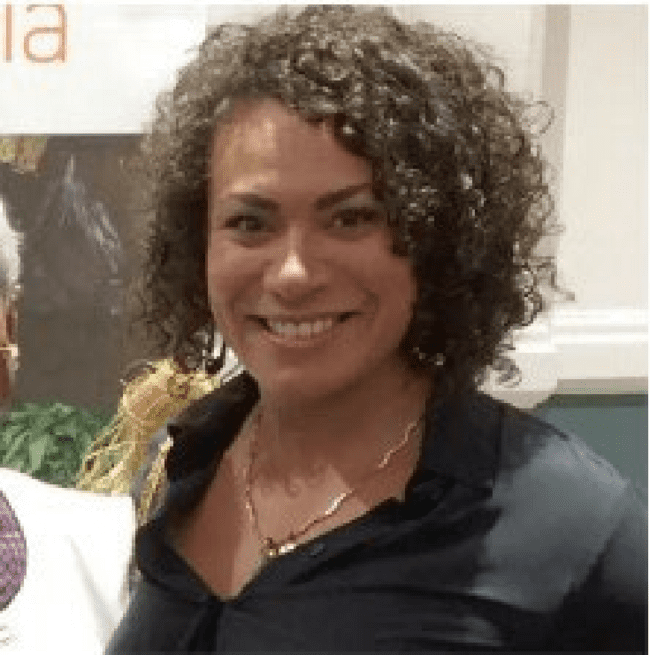 Susil Nelson-Kongoi is the second Papua New Guinea representative on the PWL Governance Board. Susil is a senior executive with ExxonMobil PNG with over 15 years’ experience in the development and professional services sector. In addition to her role as ExxonMobil PNG Media and Communications Manager, Ms Nelson-Kongoi is the Chair of Incentive Fund, Vice President (International) of the Business Council of PNG, Chair of the PNG Business Advocacy Network, and Honorary Treasurer on the Board of Coalition for Change. She is actively involved in other non-profit organisations, such as the Business and Professional Women's Association, advocating for the promotion of women’s participation in the economy, respecting women’s rights and ending violence against women and children. Susil has a Bachelor of Commerce from Canterbury University, New Zealand, and also holds a Master of Business Administration from Divine Word University, Papua New Guinea. 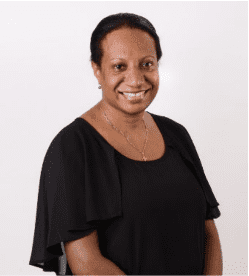 Brief purpose This brief provides information on the Papua New Guinea (PNG) Women Lead and whole-of-portfolio Pacific Women Lead activities that are being implemented in PNG. It also serves as a mechanism for the PWLES MEL team, PNG DFAT Post and Abt Associates (PNG Women Lead managing contractor) to undertake a review of all project details (i.e., project timeframes and budgets) to ensure all information captured in the database is correct. This will be an ongoing collaborative activity. As such, these briefs will be updated and sent to Post and Abt Associates on a six-monthly basis. The data is drawn from the PWL quantitative database as of 30 August 2023. This brief provides information on: Number of bilateral activities Total activities and number and type of implementing partners Total number of activities per outcome and sub-outcome areaTotal funding per outcome and sub-outcome area Number of regional projectsTotal activities and number and type of implementing partnersReach data against PWL quantitative indicators. Reach data refers to the coverage of activities: how many diverse men, women, boys and girls have been reached by an activity or project. Bilateral activitiesThe information presented in this section provides an overview of the PNG Women Lead activities that are funded by DFAT and managed by Abt Associates in PNG. Project and implementing partner count by outcomes and sub-outcomes.There are 11 projects and 10 distinct implementing partners in PNG (refer to Annex for detailed information). The managing contractor is setting up PNG Women Lead. Additional updates will be included in the next six-monthly program update, including information on downstream implementing will be included, if any.Table 2	Bilateral implementing partners, and outcomes/sub-outcomesOf the 11 projects, three work in Women’s leadership promoted: women and girls’ voice (3). Six projects work in Women’s rights realised in women’s safety (6), and two in women’s economic empowerment (2).Figure 1 Projects by outcomes and sub-outcomes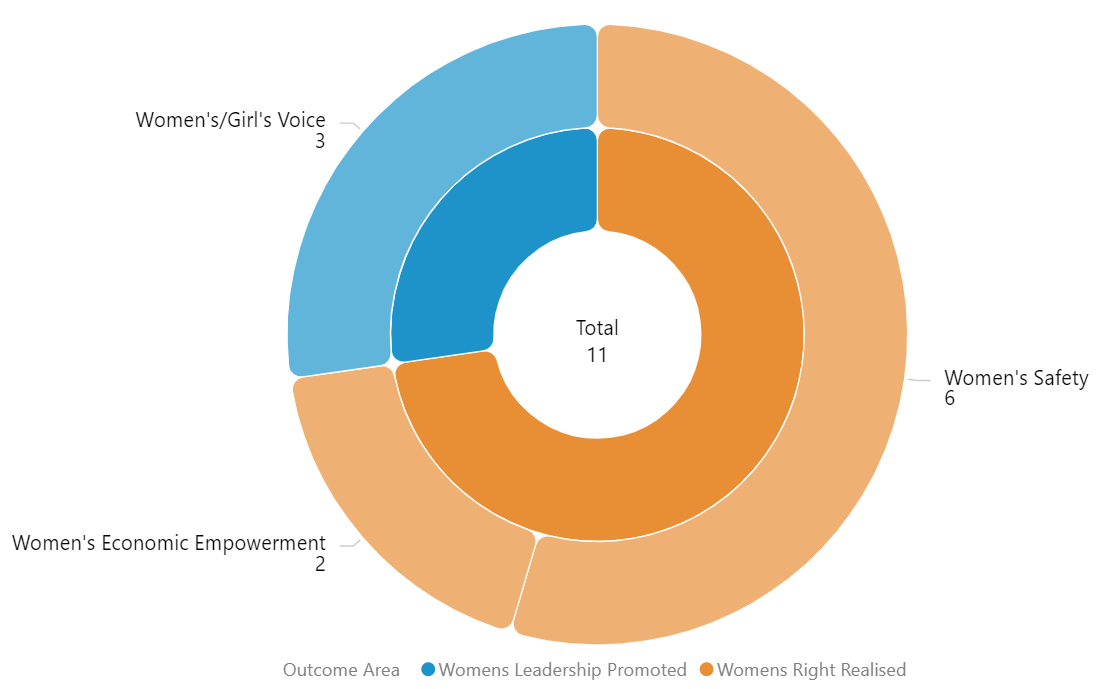 Type of implementing partnerOf the 10 distinct implementing partners, four are international NGOs, three Pacific NGOs, and two research/university partners and one private sector organisation. Figure 2 Type of implementing partner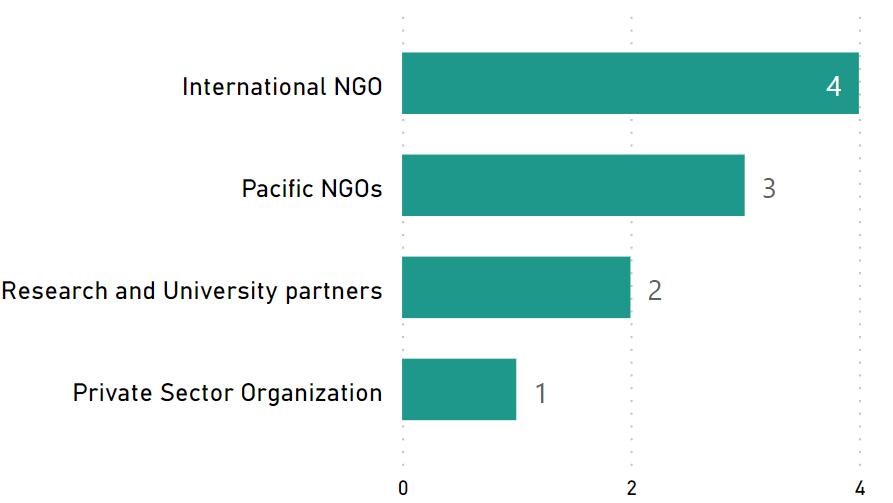 Committed funding by outcomes and sub-outcomes Table 3	Funding committed for PNG projects by outcomes and sub-outcomesNote: For funding committed for each bilateral activity in PNG, refer to Annex 1.Reach data by projects and indicatorsOf the 11 projects, seven projects provided quantitative data against Pacific Women Lead Indicators. Table 5 provides detailed data against each indicator. Table 4	Projects providing quantitative data by outcomes and sub-outcomesTable 5 	Reach data for PNG bilateral projects Regional activitiesThe information presented in this section provides an overview of gender activities implemented in PNG that are managed and funded by DFATs regional program (either at Suva post or Canberra).  Project and implementing partner count by outcomes and sub-outcomesThere are 10 regional projects implemented in PNG and 8 distinct implementing partners. Table 6 Regional implementing partners and outcomes/sub-outcomes Of the 10 projects, four projects work in Women’s leadership promoted in women and girls’ voice (4). Four projects work in Women’s rights realised: two in women’s safety (2) and two in women’s health (SRHR) (2). Two project works in Pacific ownership and effectiveness: Pacific ownership (1) and gender mainstreaming (1). Figure 3 Projects by outcomes and sub-outcomes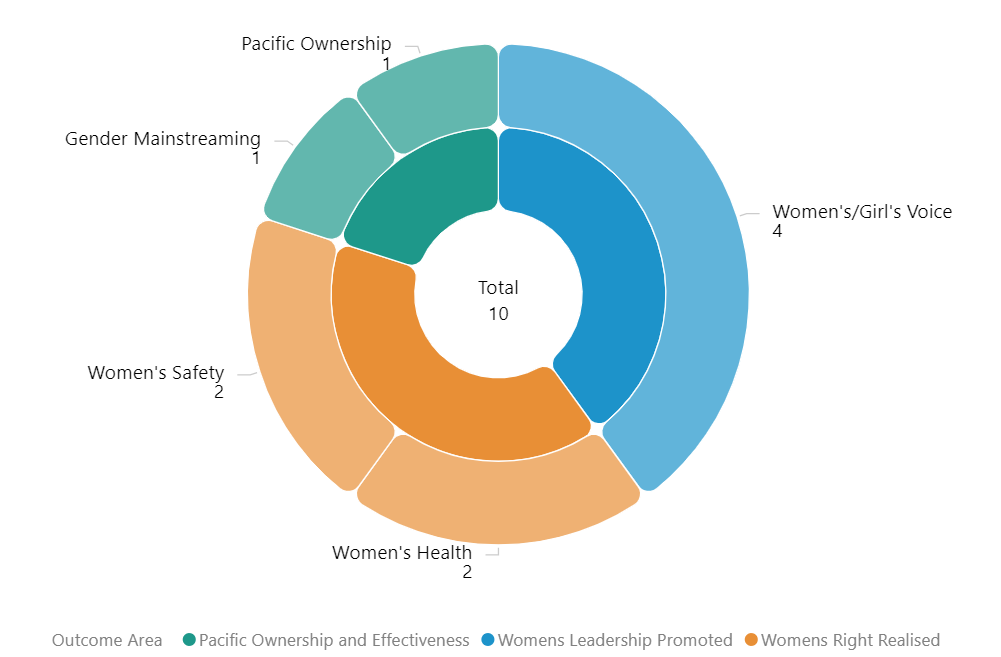 Type of implementing partnerOf the 8 distinct implementing partners, five are international NGOs, one is regional/multilateral partner and two is an inter-government organisation. Figure 4 Type of implementing partner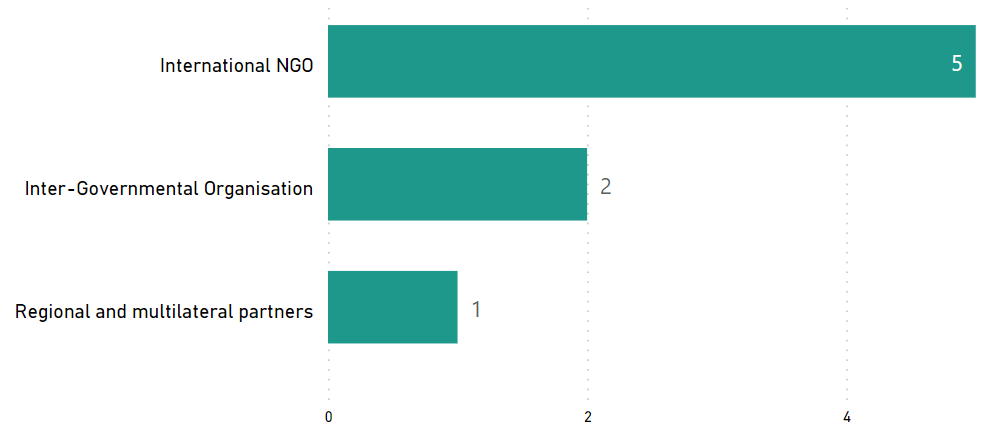 Committed funding by outcomes and sub-outcomesTable 7	Funding committed for regional projects implemented in PNGNote: the committed funding is total activity funding and is not broken down by funding allocation for PNG. It is not possible to provide funding amount or spend of regional projects for PNG. This information is not provided to the PWLES. Pacific Women Lead at SPC activitiesThis section provides information on projects funded and managed by Pacific Women Lead at SPC (PWL at SPC). SPC has a direct grant agreement with DFAT to implement Pacific Women Lead, valued at AUD57,600,000. PWL at SPC’s grants program is funded out of the total value. In addition to the 8 projects funded through PWL at SPC’s grants program, SPC has advertised a call for grant proposal. The SPC grants aim to support partners to implement Pacific regional gender equality commitments and contribute to Pacific Women Lead outcomes. The multi-stage grant application process is due for completion in the second half of 2023. This section will be updated when the grants process is completed to include successful grantees in PNG, if any.Project and implementing partner count by outcomes and sub-outcomeThere is one project funded under PWL at SPC that is being implemented in PNG by one distinct implementing partners, and two downstream implementing partners (refer to Annex for detailed information). Table 8 PWL at SPC implementing partners, and outcomes/sub-outcomesType of implementing partnerShifting the Power Coalition is being implemented in PNG by ActionAid Australia, an international NGO. Committed funding by outcomes and sub-outcomes Note: the committed funding is total activity funding and is not broken down by funding allocation for PNG. It is not possible to provide funding amount or spend of PWL at SPC for PNG. This information is not provided to the PWLES. Amplify-Invest-Reach (AIR) Program: Funding to Pacific Feminist Funds  The Pacific Feminist Funds consists of funding to three funds, under the program name of the Amplify-Invest-Reach (AIR) program. The AIR contract is managed by the DFAT Gender Equality Branch in Canberra and supports three Pacific Feminist Funds:This section will provide information on grants funded and managed by the two Pacific Feminist Funds (Urgent Action Fund and the Pacific Feminist Fund) once they start funding grantees. The Pacific Feminist Fund was recently launched in May 2023. To date there are no grants funded by the two regional Funds. Additional information will be provided in the next six-monthly update. Pacific Women Lead Enabling ServicesThis section provides information on Pacific Women Lead Enabling Services (PWLES) activities and support to DFAT Posts and PWL at SPC and is valued at AUD20 million.  Monitoring, Evaluation and Learning Support PWL MEL System: The PWLES MEL team holds responsibility for the design, implementation and review of PWL’s whole-of-portfolio MEL system. The MEL system is made up of the following components: Quantitative database that tracks progress against PWL indicators. Refer to Annex 2 for a full list of PWL quantitative indicators. Qualitative database that allows the PWLES MEL team to code partner narrative reports against qualitative change domains. The PWL MEL system has the capability to provide Post with data for your DFAT reporting processes (IMR and Tier 2 reporting). The MEL system can also provide qualitative stories or quotes from regional projects that can be used for DFAT briefing documents or speeches. Collection of qualitative impact stories: PWLES will collect impact stories from PWL projects twice per year (July and February). These stories will be used to inform the PWL MEL system but will also be provided to Post and can be used for your communication or public diplomacy needs.  Monthly Managing Contractor meetings: The PWLES MEL team has a standing monthly meeting with PNG Women Lead, Tautua Partnership Program (Samoa), Tonga Australia Support Platform Support (TASP). At these meetings, the PWLES MEL team confirms if any new gender activities have been funded, shares PWL updates and discusses reporting timelines so bilateral project-level data feeds into the PWL MEL system. There is also opportunity to share learnings across managing contractors. Clear Horizon Academy PWL MEL Platform: The PWLES MEL team is developing training modules with Clear Horizon Academy to support PWL partners. Two modules: Using Data for Reporting and Learning and Collecting Impact Stories have been completed. The modules will be piloted with partners at the inaugural PWL Annual Reflection and Analysis workshop in September 2023.   Quality Technical Assurance Group (QTAG)QTAG offers tailored GEDSI support through a panel of consultants. Gender Focal Point (GFP) mentoring: QTAG provides regular mentoring to GFP in smaller DFAT Posts as a pilot approach to support GFPs to carry out their role with confidence. QTAG’s technical partner CoLAB has been engaged to provide mentoring support to GFPs. The mentoring will also provide a space to support GFPs broader professional development priorities including provide advice and feedback on communication, help with problem solving and to act as a sounding board to troubleshoot issues and ideas with the GFPs without conflicting with other management and supervision support provided by the GFP’s manager/supervisor, and the GFPs existing workload. GEDSI Analysis and Country Plans/Design: Through its panel of consultants, QTAG provides support to smaller DFAT Posts to carry out GEDSI Analysis and develop their Gender Country Plan/Design. PWL support to the development of country briefs/designs includes PWL whole-of-portfolio MEL briefings to ensure there is alignment to the PWL whole-of-portfolio MEL Framework. Larger Posts can draw on this support to ensure alignment to PWL whole-of-portfolio MEL. Grant Management PWLES manages two regional grants, Balance of Power and We Rise Coalition. Funding committed to Balance of Power and We Rise Coalition comes out of the total PWLES AUD20 million.Only We Rise Coalition is being implemented in PNG and PWLES can provide updates on this regional grant at quarterly DFAT or monthly Managing Contractor Meetings. We Rise Coalition is being implemented by one distinct implementing partner in PNG and one downstream implementing partner (refer Annex for detailed information). 9.3.1. Project and implementing partner count by outcomes/sub-outcomes 9.3.2. Type of implementing partnerIWDA is an international NGO.9.3.3. Committed funding by outcomes and sub-outcomes Note: the committed funding is total activity funding and is not broken down by funding allocation for individual countries. The total committed fundings comes out of the PWLES total budget. Annex 1: Pacific Women Lead Projects in PNGThe table provides a list of all bilateral, regional, PWL at SPC projects and PWLES-managed grants for PNG that have been entered into the Pacific Women Lead quantitative database. It provides detailed information on each project’s name, implementing partner, project description, end of project outcomes, total funding (AUD) and timeframe. Total funding provided to grants that are managed under these components and does not reflect the total value of the components. Note:The timeline and budget reflect the start date of Pacific Women Lead i.e. 1 July 2021.“Transformative Agenda for Women, Adolescents and Youth in the Pacific: Towards Zero Unmet Need for Planning 2018 – 2022’ Phase 2 is in development. The information presented is for Phase 1, which was completed in Year 1 of PWL.‘Core Funding for IPPF Global Strategic Framework Funding 2018 – 2022’ was completed in Year 1 of PWL. The ‘Core Funding for IPPF Global Strategic Framework (22-26) and Pacific Strategic Strategy (22-26)’ is the active activity under PWL. COUNTRY-LEVEL PROJECTSREGIONAL-LEVEL ACTIVITIESPWL AT SPC ACTIVITIESAIR PROGRAM – PACIFIC FEMINIST FUNDS PLWES is finalising a list of grantees funded under Urgent Action Fund Asia & Pacific and a table will be inserted here for activities implemented in PNG. Pacific Feminist Funds is in it’s inception stage and does not provide grants yet. PWLES-MANAGED GRANTS RESEARCH ACTIVITIESThere are currently no research activities implemented in PNG. Annex 2: Whole-of-Portfolio PWL Indicators OutcomesSub-outcomesWomen’s Leadership Promoted (WLP)More women and girls, in all their diversity, are respected, listened to and are influencing decision-making at all levels (Women and girls’ voice) Women’s Leadership Promoted (WLP)The Pacific feminist movement has grown in depth, is better connected and their expertise is drawn upon by Pacific partners (Pacific feminist civil-society) Women’s Rights Realised (WRR)Diverse women and adolescent girls have improved access to quality health services, especially sexual and reproductive health (Women’s health – SRHR)Women’s Rights Realised (WRR)Diverse women have more equitable access to resilient economic opportunities, including increased voice in economic decision-making (Women’s Economic Empowerment) Women’s Rights Realised (WRR)Violence against women and children is reduced and survivors have access to quality support services, including in times of disasters (Women’s safety)Regional effectiveness and Pacific ownership Pacific Governments and development partners are implementing programs and policies that support gender equality (Gender mainstreaming) Regional effectiveness and Pacific ownership There is robust engagement, cooperation and mutual sharing between regional agencies and intergovernmental organisations to deliver on gender equality commitments (Pacific ownership) Project Distinct implementing partner Downstream implementing partner Outcomes and sub-outcomesBel Isi PNGSantos Foundation (formerly Oil Foundation) Femili PNGWomen’s rights realised – women’s safety Creative Approaches for Impact in International Development Queensland University of TechnologyWomen’s leadership promoted – women and girls’ voice From Gender-based Violence to Gender Justice and Healing Phase 2International Women’s Development AgencyNazareth Centre for Rehabilitation (NCFR) Women’s rights realised – women’s safetyFunding to Femili PNG to operate the Family and Sexual Violence Case Management CentreFemili PNG Inc Nil  Women’s rights realised – women’s safetyResponding to Gender-based and Sorcery-related Violence in Highlands of Papua New Guinea Oxfam Papua New Guinea Women’s rights realised – women’s safetySafe Schools Strong Communities Equal Playing Field (EPF)Nil Women’s rights realised – women’s safetyScaling up technical support to Family Support Centres Family Health International 360Women’s rights realised – women’s safetyStrengthening the Business Coalition for WomenPNG Business Coalition for WomenWomen’s rights realised – women’s economic empowerment Strengthening the Entrepreneurial Ecosystem for Women in Papua New Guinea Phase 3Center for International Private Enterprise (CIPE)Pacific Adventist University, IBS University   Women’s rights realised – women’s economic empowermentSupporting Participatory Democracy in PNGAustralia National UniversityWomen’s leadership promoted – women and girls’ voiceWomen's Empowerment and Voice for Equal Rights in Papua New Guinea (WEAVERs)International Women’s Development AgencyVoice for Change (VfC) Wide Bay Conservation Society. Women’s leadership promoted – women and girls’ voiceOutcomesSub-outcomesFunding Committed (AUD)Women’s rights realisedWomen’s safety5,161,410Women’s rights realisedWomen’s economic empowerment1,675,686Women’s leadership promoted Women and girls’ voice3,382,798Total10,219,894.12Outcomes Sub-outcomes ProjectsWomen’s rights realisedWomen’s safetyBel Isi PNGFrom Gender-based Violence to Gender Justice and Healing Phase 2Funding to Femili PNG to operate the Family and Sexual Violence Case Management CentreResponding to Gender-based and Sorcery-related Violence in Highlands of PNGSafe Schools Strong CommunitiesScaling up technical support to Family Support CentersStrengthening the Business Coalition for WomenWomen’s rights realisedWomen’s economic empowermentBel Isi PNGFrom Gender Based Violence to Gender Justice and Healing Phase 2Women’s leadership promotedWomen and girls’ voice Strengthening the Business Coalition for WomenStrengthening the Entreprenuerial Ecosystem for Women in PNG Phase 3Outcome IndicatorsSub Outcome IndicatorsProject TitleIndicatorsGirlGirls
DisabledWomenWomen
DisabledTotal
Women and GirlsBoysBoys
DisabledMenMen
DisabledTotal
Men and BoysLGBTQIAData not 
disaggregatedTotal
PartWomen's Rights RealisedWomen's Economic EmpowermentBel Isi PNGDiverse women entrepreneurs provided with financial and/or business development services001111000011Women's Rights RealisedWomen's SafetyBel Isi PNGMen who have undertaken male advocacy training and actively participating to promote gender equality0019219200562580250Women's Rights RealisedWomen's SafetyBel Isi PNGNumber of services provided to diverse women and children and other survivors of violence12625937831171781165100201291Women's Rights RealisedWomen's Economic EmpowermentFrom Gender Based Violence to Gender Justice and Healing Phase 2Diverse women entrepreneurs provided with financial and/or business development services00182318500841850270Women's Rights RealisedWomen's SafetyFrom Gender Based Violence to Gender Justice and Healing Phase 2Men who have undertaken male advocacy training and actively participating to promote gender equality101230124611571165679968Women's Rights RealisedWomen's SafetyFrom Gender Based Violence to Gender Justice and Healing Phase 2Number of counsellors graduating from recognized counselling institutions004444004444088Women's Rights RealisedWomen's SafetyFrom Gender Based Violence to Gender Justice and Healing Phase 2Number of people who participated in sessions on gender issues and women’s equal rights5663253853112560263741203914406Women's Rights RealisedWomen's SafetyFrom Gender Based Violence to Gender Justice and Healing Phase 2Number of services provided to diverse women and children and other survivors of violence24506915941132145325886382167Women's Rights RealisedWomen's SafetyFunding to Femili PNG to operate the Family and Sexual Violence Case Management CentreNumber of people who participated in sessions on gender issues and women’s equal rights001021020041410143Women's Rights RealisedWomen's SafetyFunding to Femili PNG to operate the Family and Sexual Violence Case Management CentreNumber of services provided to diverse women and children and other survivors of violence2712421024499027002799893717Women's Rights RealisedWomen's SafetyResponding to Gender Based and Sorcery Related Violence in Highlands of PNGNumber of people who participated in sessions on gender issues and women’s equal rights410312035325021322400593Women's Rights RealisedWomen's SafetyResponding to Gender Based and Sorcery Related Violence in Highlands of PNGNumber of services provided to diverse women and children and other survivors of violence401602000707027Women's Rights RealisedWomen's SafetySafe Schools Strong CommunitiesNumber of people who participated in sessions on gender issues and women’s equal rights460010150147542401043014671163058Women's Rights RealisedWomen's SafetyScaling up technical support to Family Support CentersNumber of people who participated in sessions on gender issues and women’s equal rights00118212000393920179Women's Rights RealisedWomen's SafetyScaling up technical support to Family Support CentersNumber of services provided to diverse women and children and other survivors of violence890219030890470560364Women's Leadership PromotedWomen & Girls VoicesStrengthening the Business Coalition for WomenDiverse women & girls supported to assume a leadership role at community, provincial & national001711710013130184Women's Rights RealisedWomen's SafetyStrengthening the Business Coalition for WomenNumber of people who participated in sessions on gender issues and women’s equal rights00798798004451446701314Women's Leadership PromotedWomen & Girls VoicesStrengthening the Entreprenuerial Ecosystem for Women in PNG Phase 3Diverse women & girls supported to assume a leadership role at community, provincial & national00000044Women's Rights RealisedWomen's Economic EmpowermentStrengthening the Entreprenuerial Ecosystem for Women in PNG Phase 3Diverse women entrepreneurs provided with financial and/or business development services0084884800171712372102Women's Rights RealisedWomen's SafetyStrengthening the Entreprenuerial Ecosystem for Women in PNG Phase 3Number of people who participated in sessions on gender issues and women’s equal rights0000009292Women's Leadership PromotedPacific Feminist Civil SocietyWomen's Empowerment and Voice for Equal Rights in Papua New Guinea (WEAVERs)Number of diverse women and girls participating in civil society and intergovernmental forums0017511760000176Women's Leadership PromotedWomen & Girls VoicesWomen's Empowerment and Voice for Equal Rights in Papua New Guinea (WEAVERs)Diverse women & girls supported to assume a leadership role at community, provincial & national00164416800555516239Women's Rights RealisedWomen's Economic EmpowermentWomen's Empowerment and Voice for Equal Rights in Papua New Guinea (WEAVERs)Diverse women entrepreneurs provided with financial and/or business development services0048149001616065Women's Rights RealisedWomen's SafetyWomen's Empowerment and Voice for Equal Rights in Papua New Guinea (WEAVERs)Number of people who participated in sessions on gender issues and women’s equal rights0024612470025412550502Women's Rights RealisedWomen's SafetyWomen's Empowerment and Voice for Equal Rights in Papua New Guinea (WEAVERs)Number of services provided to diverse women and children and other survivors of violence107527820901189178TOTAL15602911446107131421245539161951850406122388Project nameDistinct implementing partnerOutcomes and sub-outcomesCore Funding for IPPF Global Strategic Framework Funding 2018 – 2022 International Planned Parenthood Federation  Women’s rights realised – women’s health (SRHR)Core funding for the IPPF global strategic framework (22-26) and Pacific Strategy (22-26)International Planned Parenthood Federation  Women’s rights realised – women’s health (SRHR)Gender responsive Climate Policy and Women’s Climate Leadership in the PacificWomen Environment and Development OrganisationWomen’s leadership promoted – women and girls’ voice  Netball Australia (Pilot Pacific Women’s Sports Administration Program)Netball AustraliaWomen’s leadership promoted – women and girls’ voicePacific Community’s Human Rights and Social Development (HRSD) Division SupportPacific Community’s Human Rights and Social Development (HRSD) Division SupportPacific ownership and effectiveness – Pacific ownershipPacific Islands Forum Secretariat Gender Disability and Social Inclusion  Pacific Islands Forum Secretariat (PIFS)Pacific ownership and effectiveness – gender mainstreaming Pacific Partnership to End Violence Against Women and Girls Phase 1UN Women  Women’s rights realised – women’s safetyPacific Partnership to End Violence Against Women and Girls Phase 2UN Women  Women’s rights realised – women’s safetyRiseUp! Mobilising Young Women's Leadership and Advocacy Phase IV World YWCAWomen’s leadership promoted – women and girls’ voice  Tennis Australia Women and Girls Pacific Extension – Emerging onto the World Stage Tennis AustraliaWomen’s leadership promoted – women and girls’ voice  OutcomesSub-outcomesFunding Committed (AUD)Women’s rights realisedWomen’s health 2,500,000Women’s rights realisedWomen’s safety16,734,693.05Women’s leadership promotedWomen and girls’ voice9,449,500Pacific ownership and effectiveness Pacific ownership2,700,000Pacific ownership and effectivenessGender mainstreaming 3,902,976Total35,287,169.05Project nameDistinct implementing partnerDownstream implementing partner Outcomes and sub-outcomesShifting the Power Coalition: Strengthening Diverse Women's Leadership in Humanitarian ActionActionAid AustraliaYWCA PNGNazareth Centre for RehabilitationWomen’s leadership promoted – feminist civil-society   OutcomesSub-outcomesFunding Committed (AUD)Women’s leadership promotedPacific Feminist Civil Society532,233.07Total532,233.07Partner organisationFunding CommittedFunding SourceOutcomes and sub-outcomesWomen’s Fund Fiji4,841,659.75Bilateral – FijiWomen leadership promoted – Pacific feminist civil societyUrgent Action Fund Asia and the Pacific3,082,500RegionalWomen leadership promoted – Pacific feminist civil societyPacific Feminist Fund1,170,849RegionalWomen leadership promoted – Pacific feminist civil societyTotal9,095,008.75                Project nameDistinct implementing partnerDownstream implementing partnerOutcomes and sub-outcomes Feminist movements for transformative change: We Rise Coalition Phase 3International Women’s Development Agency (IWDA)Voice for Change (PNG)Women’s leadership promoted – feminist civil societyOutcomes Sub-outcomes Funding Committed (AUD)Women’s leadership promotedPacific feminist civil society3,193,822Total3,193,822PWL Components # Of ProjectsTotal Funding (AUD)Bilateral 1110,219,894.12Regional1035,287,169.05PWL at SPC1532,233.07A-I-R ProgramN/APWLES-managed grants13,193,822Total Combined Funding49,233,118.24NO.1Bel Isi PNG(Santos Foundation)The project aims to galvanise the private sector in partnership with government and civil society to play a transformational leadership role in changing attitudes towards family and sexual violence and improving services for survivors.The private sector is actively supporting initiatives which address family and sexual violence and companies are contributing resources to support survivorsSurvivors of family and sexual violence living and/or working in Port Moresby have improved access to coordinated, safe and secure short-term accommodation and high-quality case management services supported by businesses and other stakeholders.An innovative service delivery model, addressing family and sexual violence in Port Moresby through public-private and civil society partnerships, has been effectively governed and managed ensuring the safety and security of staff and clients.$1,500,0002021– 2023277959From Gender Based Violence to Gender Justice and Healing Phase 2(IWDA)The project aims to reduce family and sexual violence in Bougainville by addressing the root causes of gender inequality. It does this through supporting Bougainville women’s human rights defenders to lead responses to, and prevention of, family and sexual violence with government and communities; and by enabling men and women to prevent family and sexual violence at community level by promoting shared power and decision making between women and men.Crisis services are provided to survivors of family and sexual violence (counselling, accommodation, access to justice, repatriation, case management and referrals)Ongoing capacity building for trauma counsellorsStrengthening the work of women’s human rights defenders and working with communities on preventing and addressing gender-based violenceWorking with male advocates and men$1,282,761.002021 - 2023377962Funding to Femilli PNG to operate the Family and Sexual Violence Case Management Centre(Femili PNG)Femili PNG established the first case management center in Lae to support survivors to access emergency medical care, access emergency shelter of an adequate duration and standard, provide counselling support and assistance to obtain police, legal and social services if requested. Femili PNG Strategic Objectives:As a national centre of excellence, provide effective and coordinated case management approaches for people experiencing family and sexual violenceFoster strong partnerships with other Papua New Guinea government and civil society agencies to promote effective responses to family and sexual violence, both in Lae and across Papua New Guinea.Undertake operations and research-based advocacy to improve the response to family and sexual violence across Papua New GuineaBe a well-run and sustainable Papua New Guinean non-governmental organisation$1,786,073.312021 - 2023477951Strengthening the Business Coalition for Women (PNG Business Coalition for Women)This project supports the Business Coalition for Women to improve the status and safety of women in workplaces. The project is working to empower women economically and improve businesses.Economic opportunities and participation for women Women in leadership and decision making Prevention of gender-based violence and workplace safety Knowledge creation and system’s change $260,340.732021 - 2023577960Safe Schools Strong Communities (Equal Playing Field)This project is preventing gender based violence experienced in schools by building respectful ways of communicating between girls and boys in school, as well as creating en enabling school environment with support and upskilling to teachers. Age appropriate facilitators are upskilled to deliver participatory gender transformative programming Young people display more positive knowledge, attitudes and behaviours in the space of gender and cultural norms Teachers and institutions are resources and their capacity built to deliver child protection and respectful relationship education Partner schools are more able to appropriately address child protection and school-based gender based violence $592,575.722021 - 20236Responding to Gender Based and Sorcery Related Violence in Highlands of PNG (Oxfam Australia) This project is preventing violence against women by challenging traditional community attitudes to sorcery, implementing behavioural change activities with communities and conducting research on the effectiveness of repatriation of survivors.Positive changes in attitudes, behaviours and norms related to violence against women and girls (VAWG) and sorcery accusation related violenceA whole-of-system approach that coordinates quality crisis services that are adaptive to the needs of survivorsPartners are able to better access and mobilise government funds for their programs and servicesDuty bearers have better policy and practice to address and prevent gender-based and sorcery accusation related violence. Budget paid under previous phase. 2021 – 2022Completed777842Strengthening the Entrepreneurial Ecosystem for Women in PNG Phase 3 (Center for International Private Enterprise)This project involves separate but related grants to two partners. The project is co-financed by the US Government. Collectively the two grants aim to establish an entrepreneurial ecosystem for women in PNG to enable women’s economic empowerment. Grant 1: The Center for International Private Enterprise (CIPE) will establish a Women’s Business Centre in partnership with other development partners, to increase women’s profits. Grant 2: The StartUp Cup Inc. grant supports women’s economic empowerment through the WECREATE Challenge to provide skills training and mentoring to female entrepreneurs through the Women’s Business Centre established by CIPE.Increase women’s access to resources for economic empowerment such as training, mentoring and rights awareness via a walk-in business centre.Set the Women’s Business Resource Centre on the path towards long-term self-sufficiency.Educate Papua New Guinean university students through formal entrepreneurship instruction.Develop participatory formative and summative evaluations to capture lessons learned and improve service delivery.$1,415,345.482021 - 20238Scaling up technical support to Family Support Centers (Family Health International)PNGWL has no information on this. PNGWL has no information on thisBudget paid under previous phase. 2021 - 2022977830Women’s Empowerment and Voice for Equal Rights in Papua New Guinea (IWDA) $3,192,853.002021 - 202410Creative Approaches for Impact in International Development (Queensland University of Technology)PNGWL has no information on this PNGWL has no information on this.Budget paid under previous phase. 2021 – 2022Completed 1177766Supporting Participatory Democracy in PNG (Australia National University)PNGWL has no information on this PNGWL has no information on this. $189,944.882022 - 2023NO.NO.AID-WORKS NUMBERAID-WORKS NUMBERPROJECT NAME AND PARTNERPROJECT NAME AND PARTNERPROJECT DESCRIPTIONEND OF PROJECT OUTCOMESVALUE (AUD) AND TIMEFRAME117484374843Core Funding for IPPF Global Strategic Framework Funding 2018 – 2022Core Funding for IPPF Global Strategic Framework Funding 2018 – 2022The Strategy provides a framework and guidance on a life course approach to SRHR in the Pacific. This entails broadening the focus from family planning to services across the life span from pregnancy and prenatal care and pre-menstruation through menopause. It also looks at critical factors for the Pacific including climate change, gender, disability, non-communicable diseases and sexual and gender-based violence. Pacific Island governments increasingly promote, respect, protect and fulfil commitments to SRHR and gender equality. People in Pacific countries are able to act freely on their SRHRExpanded quality, integrated, gender and rights-based Sexual and reproductive health (SRH) services are delivered with a focus on reaching the underservedA high performing, accountable and united federation drives sustainable positive change in SRHR in the Pacific$500,000.002021 – 2022completed227786277862Core Funding for IPPF Global Strategic Framework (22-26) and Pacific Strategic Strategy (22-26)Core Funding for IPPF Global Strategic Framework (22-26) and Pacific Strategic Strategy (22-26)The strategy aims to come together and break through the barriers that limit sexual and reproductive health and rights (SRHR), thereby enabling quality SRHR to be realised for everyone in the Pacific. It is an ambitious agenda that is informed by the emerging challenges and opportunities in the regionCentre Care on People: Expand choice and access in coordination with government partners and national civil society and explore digital options and self-care.Move the Sexuality Agenda: Shift attitudes and norms in the Pacific through grass roots advocacy to drive gains in SRHR, ensuring the voices of young people and marginalised or excluded groups are heard.Solidarity for Change: Create new strategic partnerships andcontribute to social movements on SRHR and intersectional areas, and harness opportunities for learning and sharingNurture our Federation: Strengthen IPPF’s Secretariat and Member Associations through improvements in governance, financial and programmatic management, and draw on the Federation’s global expertise and knowledge base.$2,000,0002023 - 2026337752077520Gender responsive Climate Policy and Women’s Climate Leadership in the Pacific (WEDO)Gender responsive Climate Policy and Women’s Climate Leadership in the Pacific (WEDO)Advance Pacific women's leadership in climate change decision-making via WEDO's Women Delegates Fund (WDF) program, as well as enhance the implementation of gender-responsive climate policy via capacity strengthening for National Gender and Climate Change Focal Points in the Pacific.Strengthen Pacific women’s leadership in climate change diplomacy and policymaking via travel support, training and networkingSupport effective operationalization of the role of National Gender and Climate Change Focal Points across Pacific Island countries$699,9002022 – 2024447656976569Netball Australia (Pilot Pacific Women’s Sport Administration Program)Netball Australia (Pilot Pacific Women’s Sport Administration Program)The program focuses on governance and administration support – recognizing that this enables netball associations to advance women in decision-making and leadership roles (and their effectiveness in those roles), as well as enhancing access to safe and inclusive competition for women and girls across the Pacific.Improved governance and administrationIncreased women in leadership and decision-making rolesIncreased grassroot participation rates of women and girls in safer and more accessible environments$1,638,6002021 - 20235569294/6769294/67Pacific Community’s Human Rights and Social Development Division (HRSD) support Pacific Community’s Human Rights and Social Development Division (HRSD) support HRSD leads SPC’s work in the areas of human rights, gender equality and social development. HRSD Business PlanObjective 1 – Strengthen inclusive, transparent, and responsive governance and institutions for human rights, gender equality and social development.Objective 2 – Mobilise, empower, and build conditions for gender equality, equity and social inclusion in society and developmentObjective 3 – Promote, preserve, and protect positive expressions of culture Objective 4 – Accelerate impact on human rights, gender equality and social development through knowledge, learning and innovative solutions.$2,700,0002022 – 2026667411274112Pacific Partnership to End Violence Against Women and Girls (UN Women)Pacific Partnership to End Violence Against Women and Girls (UN Women)The Pacific Partnership seeks to promote Gender Equality, prevent VAWG, and increase access to quality VAWG response services for survivors. The programme engages with over 100 partners across the region, including national governments, CSOs, EVAWG networks, faith-based groups, and sports associations.To enhance Pacific youth’s formal in-school and informal education on gender equality and prevention of violence against women and girls. To promote gender equitable social norms at individual and community levels to prevent violence against women and girls, and to ensure survivors have access to quality response services. To empower national and regional civil society organisations (CSOs) to advocate, monitor and report on regional institutions and governments commitments to enhance gender equality and prevent violence against women and girls. $800,0002021 – 2023Completed7777334/877334/8Pacific Partnership to End Violence Against Women and Girls Phase 2(UN Women)The Pacific Partnership seeks to promote Gender Equality, prevent VAWG, and increase access to quality VAWG response services for survivors. The programme engages with over 100 partners across the region, including national governments, CSOs, EVAWG networks, faith-based groups, and sports associations.To enhance Pacific youth’s formal in-school and informal education on gender equality and prevention of violence against women and girls. To promote gender equitable social norms at individual and community levels to prevent violence against women and girls, and to ensure survivors have access to quality response services. To empower national and regional civil society organisations (CSOs) to advocate, monitor and report on regional institutions and governments commitments to enhance gender equality and prevent violence against women and girls. $15,934,693.052022 - 2027887840078400Pacific Island Forum Secretariat Gender Disability and Social Inclusion (Pacific Island Forum Secretariat)Pacific Island Forum Secretariat Gender Disability and Social Inclusion (Pacific Island Forum Secretariat)Progressing Pacific Island Forum Secretariat Gender Equality Disability and Social Inclusion prioritiesPIFS Social Policy team to implement priorities on gender equality, disability and social inclusion including in the implementation and monitoring of the 2050 Strategy for the Blue Pacific Continent including gender policy capability and adviceenhanced strategic engagement and communications support to members and actioning outcomesprogressing disability inclusion progressing implementation of social policy program$3,902,9762023 - 2026997645376453RiseUp! Mobilising Young Women's Leadership and Advocacy Phase IV (World YWCA)RiseUp! Mobilising Young Women's Leadership and Advocacy Phase IV (World YWCA)Leadership program developed and led by young women for young women, taking into account local contexts and priorities. RiseUp! provides training, networking and peer support to young women between the ages of 18 and 30 years. It supports young women in contexts where their rights and voices are repressed to know and claim those rights within their peer, family and community networks, and to work collectively to mobilise for change.Young women take up informal and formal leadership roles in their peer and family networks, communities, countries, region or globally.$6,000,0002020 – 202510107782177821Tennis Australia Women and Girls Pacific Extension - Emerging onto the World Stage (Tennis Australia)Tennis Australia Women and Girls Pacific Extension - Emerging onto the World Stage (Tennis Australia)Deliver programs and pathways to create sustainable benefits for women in the Pacific, either as a player, coach or paid administrator/Development Officer. Create economic efficiencies, seeing supporting partners (ITF, ONOC and TA) come together to maximise opportunities for program stakeholders.Stream 1 – CoachingIncrease the number of women in decision-making and leadership rolesStrengthen career and volunteer pathways and opportunities on the courtCreate sustainable networks to influence and advance womenInspire and develop women to be a public voice for tennis from grassroots to the world stageStream 2 – Community LeadershipIncrease the number of women in decision-making and leadership roles in Tennis organisationsDevelop the governance structures to create safe, welcoming and inclusive environments for women and girlsStream 3 - TalentImprove access to safe inclusive sporting competitions and facilities to encourage higher participation of girls and young womenProvide pathways for elite players to transition from Juniors to the Professional Tour (ITF and WTA)Increase retention of women elite players able to transition to coaches and leaders in the sport$1,111,0002022 – 2026NO.Grants Agreement No. PROJECT NAME AND PARTNERPROJECT DESCRIPTIONEND OF PROJECT OUTCOMESVALUE (AUD) AND TIMEFRAMEPWL at SPC GranteePWL at SPC GranteePWL at SPC GranteePWL at SPC GranteePWL at SPC GranteePWL at SPC Grantee1Shifting the Power Coalition: Strengthening Diverse Women's Leadership in Humanitarian Action (ActionAid Australia)Works to ensure diverse Pacific women’s voices are included in disaster planning and response at all levels with tangible outcomes around diverse women leaders in six countries. The Coalition includes ActionAid Vanuatu, FemLink Pacific, Nazareth Centre for Rehabilitation, Pacific Disability Forum, Talitha Project Incorporated, Transcend Oceania, Vanuatu Young Women for Change, Vois Blong Mere, YWCA PNG and YWCA Samoa.Shifting the Power Coalition partner in PNG is YWCA PNG and Nazareth Centre for Rehabilitation.200 diverse women leaders in six countries will have increased capacity to engage in local and national disaster coordination mechanisms and to organise and influence decision makingDiverse women’s needs and capacities in times of crises will be documented and contribute to evidence-based disaster planning and response at national and regional levelPlatforms will be established to strengthen diverse Pacific women’s voices in regional humanitarian and disaster resilience forums and their influence on policy and decision making$532,233.072022 – 2024NO.AID-WORKS NUMBERPROJECT NAME AND PARTNERPROJECT DESCRIPTIONEND OF PROJECT OUTCOMESVALUE (AUD) AND TIMEFRAME1Feminist movements for transformative change: We Rise Coalition Phase 3The goal of the We Rise Coalition is to develop, demonstrate and strengthen feminist coalitions and partnerships in order to grow and uphold inclusive governance, equality, diversity, justice and women’s human rights.We Rise Coalition partner in PNG is Voice for Change PNG.Coalition and organisational strengthening: Diverse Fiji and Pacific Women are contributing to a coordinated, feminist social movement.Movement Building: We Rise partners and the Coalition demonstrate feminist praxis and solidarity.Policy, structural and institutional reform: Pacific women influence local, national and regional decision-making to reflect Pacific women's human rights concerns.$3,193,8222021 - 2024Program Logic key outcome area Quantitative indicators Qualitative indicators Women’s leadership promoted: women and girls’ voice # diverse women and girls supported to assume a leadership role # diverse women in non-traditional roles and fields of study and/or work# of sectoral policies or initiatives clearly addressing diverse women’s needsChange in social norms that support diverse women and girls’ leadershipSuccessful strategies that have supported diverse women’s influence in decision-makingDiverse women influencing/shaping national and regional development agendaWomen’s leadership promoted: Pacific feminist civil society# diverse women and girls participating in civil society and intergovernmental forums (e.g., Pacific Feminist Forum and Triennial)Number of women’s organisations, groups or coalitions actively engaged in the projectNumber of Pacific organisations of people with disability actively engaged in the project Evidence of how Pacific women’s organisations and the feminist movement have influenced the national and regional development agendaEvidence that the Pacific feminist movement has grown and is better connectedEvidence that stakeholders have drawn on the Pacific feminist movements expertise and that this has led to outcomes that would otherwise not have happened. Women’s Rights Realised – women’s health # diverse women and girls who received a modern method of contraception Number of unintended pregnancies avertedTotal couple-years protection for contraceptives distributed by countries to lower levels including service delivery points (SDPs) (disaggregated by method including emergency contraception and long-acting reversible contraception)Percentage of secondary and tertiary SDPs providing quality-assured, adolescents friendly, integrated SRH servicesChange in social norms that limit diverse women and girls’ access to SRHR services Improved collaboration within health ministries on SRHR initiatives, and what supported this collaboration Diverse women have improved access and use of SRHR servicesEvidence that men are supportive of women’s SRHRWomen’s Rights Realised – women’s economic empowerment# diverse women entrepreneurs provided with financial and/or business development services # diverse women who have attained formal qualifications Change in social norms that limit women’s economic empowerment Increased access to resilient economic opportunities for diverse women Pacific Governments, civil society, and private sector are implementing gender inclusive economic policiesRecognition of women’s contribution to household livelihood (related to unpaid care work, financial contribution through food processing, handcraft production, food and water security, etc). Women’s Rights Realised – women’s safety# of counsellors graduating from recognised counselling institutions # of services provided to diverse women and children (girls and boys) and other survivors of violence, such as counselling # people who participated in sessions on gender issues and women’s equal rights # men who have undertaken male advocacy training # police, law, and justice officials trained to respond to incidents of violence against women and girls according to an established protocolChange in social norms that contribute to women and girls experiencing reduced violence Increased capacity of Pacific police to respond to women experiencing violence Change in police responsiveness to violence against women and girls in all their diversity  Evidence of successful strategies for increasing women’s safetyEvidence of how men’s involvement and advocacy has supported gender equality  Partners supported to increase Pacific ownership and effectiveness of regional gender equality efforts – gender mainstreaming # of government staff and development practitioners applying gender mainstreaming tools# of mechanisms in place to support gender mainstreaming processes in the governmentIncreased resources allocated to address gender issuesIncreased capacity of Pacific Governments and intergovernmental organisations in gender mainstreaming Evidence of how technical support mobilised through PWL has led to increased gender equality outcomes for Pacific Governments Partners supported to increase Pacific ownership and effectiveness of gender and equality efforts – Pacific ownership and regional effectivenessIncreased collaboration and political will between regional partners for stronger gender equality outcomesEvidence that the PWL Governance Board, SPC and Women’s Funds are influencing the regional gender equality agendaEvidence of increased accountability for gender equality and women’s human rights at regional and national levels Program Logic strategies Grant making in the thematic areas of leadership, health (SRHR), women’s economic empowerment and safety Linking and learning and collective action that supports genuine partnerships and strategies for change in social norms and gender equally outcomes Technical support, training, coaching, and mentoring to support greater gender mainstreaming and gender equality outcomes for Pacific governments and development partner sector programs Collaborative portfolio level monitoring, evaluation and learning sense-making spaces to inform PWL decision-makingTypes of activities delivered (mentoring, training, coaching, campaigning, service delivery, convenings, learning events etc.) Number of diverse women and men reached through activities Dollar amount of funds released per Program Logic outcome area Number of grants supported Types of technical support requests from Pacific governments or through the QTAGNumber of Tasking Notes completed through the QTAG (disaggregated by client) Rate of satisfaction with completed Tasking Notes through the QTAG 